МНЕ НАВЕРХ. ВЫ СО МНОЙ?Работа проходит в несколько этаповзнакомство с клиентомподробное обсуждение заданиязаполнение брифа (при необходимости)изучение товара/услуги/сайтасбор информации о предлагаемом товаре/услуге (в случае с продающими текстами и описаниями)сбор сведений и анализ материала (для информационных статей)написание уникального авторского текстаотправка на проверкукорректура и доработка с учетом пожеланий заказчикаСтоимость текстов обсуждается в каждом отдельном случае.Ориентировочные расценки:копирайт (информационные статьи, тексты для раскрутки и продвижения с минимальным набором ключей) - от 3 у.е./1000 симв.тексты на главную, "О компании", СЕО-тексты - от 3.5 у.е./1000 симв.продающие тексты - от 5 у.е./1000 симв.МОИ РАБОТЫА также составление описаний категорий товаров для интернет-магазинов http://www.marusella.ru, http://pronovo.ru и многое другое.ВАМ НЕОБХОДИМОЯ ПРЕДЛАГАЮИнтересный контентВысокая посещаемостьПостоянные читатели/клиентыХорошая конверсияГрамотные ИнтересныеЛегкие для чтенияЦепкиеСодержательныеСтруктурированные текстыСтроительство и ремонтСтроительство и ремонтСтроительство и ремонтСтроительство и ремонтhttp://fragon.ru/krovlya-doma-bitumnoj-cherepicej/Кровля дома битумной черепицей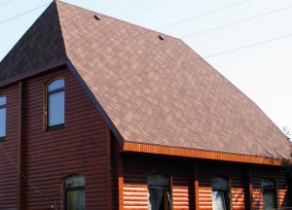 http://stroyservis-oz.ru/osnovnye-nyuansy-stroitelstva-basseОсновные нюансы строительства бассейна в загородном доме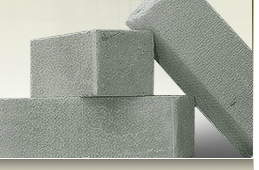 http://www.mehyar.ru/?mod=catalog&n=3218Преимущества использования лицевого кирпича при возведении сооружений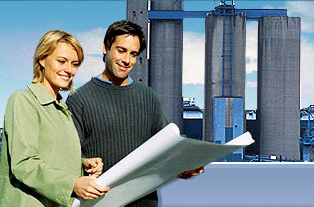 http://www.rmmagazine.ru/doma-i-kottedzhi/vybiraem-xoroshuyu-vxodnuyu-dver-dlya-kvartiry.htmlВыбираем хорошую входную дверь для квартиры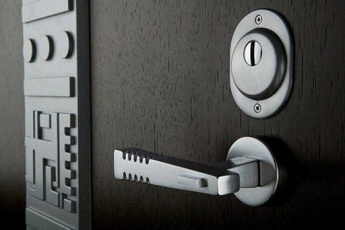 ДеткиДеткиДеткиДеткиhttp://det-os.ru/o_torgovyh_markah/25403/Топсайдеры, лоферы, мокасины - непривычные названия в детской обувной моде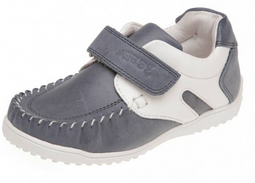 http://massacrez.ru/furniture_select/541Детская двухъярусная кровать. Как сделать правильный выбор.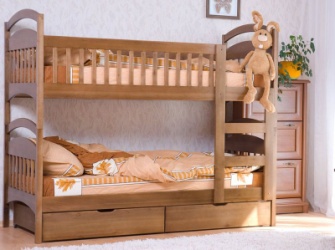 http://loparstan.ru/v-les-na-lyzhi-otlichnyj-variant-dlya-semejnogo-otdyxa-zimoj/В лес на лыжи — отличный вариант для семейного отдыха зимой!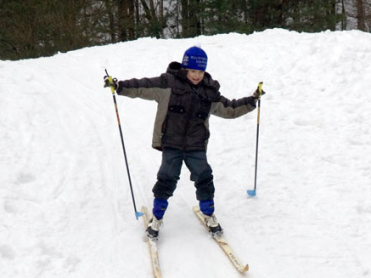 http://www.allskidki.ru/publ/chto-mi-edim/tort-rebenkuКакой торт заказать ребенку?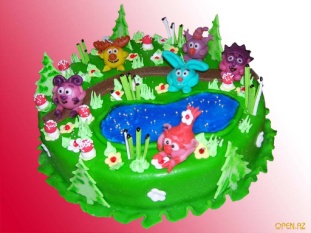 Мода и красотаМода и красотаМода и красотаМода и красотаhttp://prport.net/shorta/3Шорты как элемент осеннего гардероба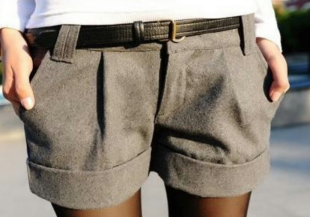 http://perfectprofile.ru/articles/svezhest-i-naturalnost-osnovnye-printsipy-dnevnogo-meyk-apa.htmlСвежесть и натуральность - основные принципы дневного мейк-апа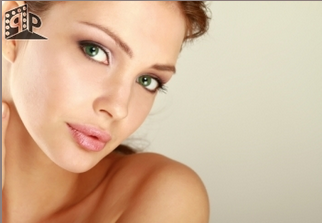 http://grandex.ru/medicine/news/12437.htmlКак произвести отбеливание зубов в домашних условиях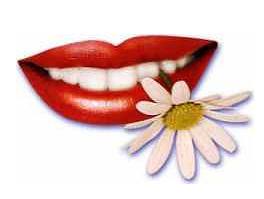 МебельМебельМебельМебельhttp://www.giord.ru/infomed/podkhod-k-vyboru-kukhni.phpГрамотный подход к выбору кухни (Санкт-Петербург)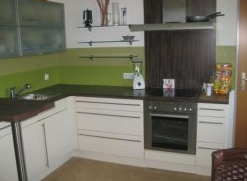 http://stoly48.ru/obedennye-stoly/Обеденные и кухонные столы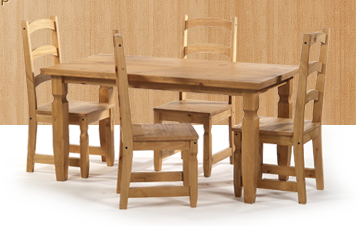 Описания товаров/услугОписания товаров/услугОписания товаров/услугОписания товаров/услугhttp://www.detyam-vse.ru/309-Interaktivnaya-igrushka/2926-INTERAKTIVNYI-GLOBUS-intelliglobe.html?pop=1Интерактивный глобус Inteliglobe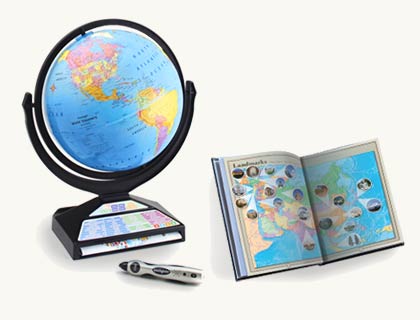 http://www.teacoff.ru/chay/svyazannyiy-chayСвязанный чай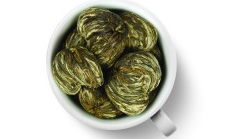 http://www.kandamarket.ru/multivarki/redmond-rmc-m70-kupit/Мультиварка REDMOND RMC-M70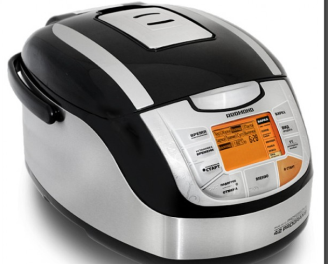 http://alpsiti.ru/service/germetizacziya-shvov.htmlГерметизация и заделка швов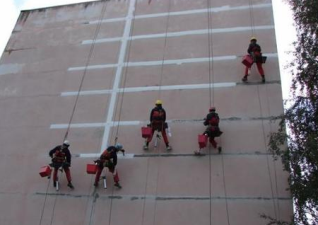 На главнуюНа главнуюНа главнуюНа главнуюhttp://noyber.com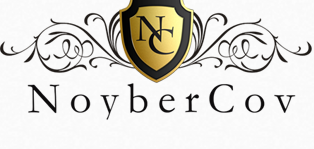 http://solocaffe.ru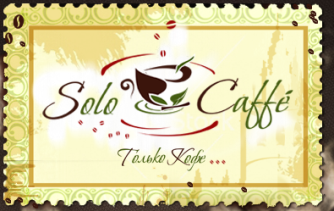 http://alpsiti.ru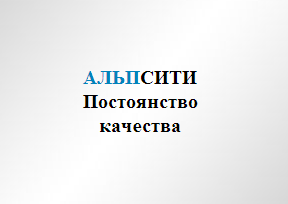 ПрочееПрочееПрочееПрочееhttp://www.besttoday.ru/texts/851.htmlИ немного о картоне...http://www.kp.ru/daily/26046.5/2960129/А еще о часах известных брендов...http://www.flowerbank.ru/?p=2116Чуть-чуть о композициях из шаров...http://okurochkina.ru/fabrika-gobelenglavsnab-provodnik-v-mire-gobelenovoj-skazki/Капельку о гобеленах и производителе...